Not: Mezuniyet harici durumlarda 3. ve 4. Onaylara gerek yoktur.      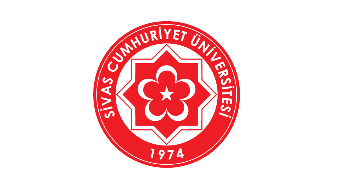 SİVAS CUMHURİYET ÜNİVERSİTESİ                                           ECZACILIK FAKÜLTESİİLİŞİK KESME FORMU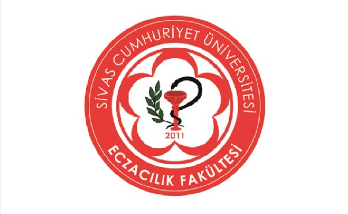 ÖĞRENCİ BİLGİLERİÖĞRENCİ BİLGİLERİÖĞRENCİ BİLGİLERİÖĞRENCİ BİLGİLERİÖĞRENCİ BİLGİLERİÖĞRENCİ BİLGİLERİADI SOYADIADI SOYADIÖĞRENCİ NUMARASIÖĞRENCİ NUMARASITC KİMLİK NO TC KİMLİK NO İLİŞİK KESTİRME NEDENİİLİŞİK KESTİRME NEDENİMezuniyetMezuniyet    Kayıt Sildirme     Yatay GeçişTELEFON NUMARASITELEFON NUMARASITELEFON NUMARASI      Sivas Cumhuriyet Üniversitesi Eczacılık Fakültesinin kayıtlı öğrencisi iken yukarıda bahsi geçen nedenle ilişik kesme işlemlerimin tamamlanabilmesi için gereğini bilgi ve olurlarınıza arz ederim.                                                                                                                            …/…./20..                                                                                                                                imza      Sivas Cumhuriyet Üniversitesi Eczacılık Fakültesinin kayıtlı öğrencisi iken yukarıda bahsi geçen nedenle ilişik kesme işlemlerimin tamamlanabilmesi için gereğini bilgi ve olurlarınıza arz ederim.                                                                                                                            …/…./20..                                                                                                                                imza      Sivas Cumhuriyet Üniversitesi Eczacılık Fakültesinin kayıtlı öğrencisi iken yukarıda bahsi geçen nedenle ilişik kesme işlemlerimin tamamlanabilmesi için gereğini bilgi ve olurlarınıza arz ederim.                                                                                                                            …/…./20..                                                                                                                                imza      Sivas Cumhuriyet Üniversitesi Eczacılık Fakültesinin kayıtlı öğrencisi iken yukarıda bahsi geçen nedenle ilişik kesme işlemlerimin tamamlanabilmesi için gereğini bilgi ve olurlarınıza arz ederim.                                                                                                                            …/…./20..                                                                                                                                imza      Sivas Cumhuriyet Üniversitesi Eczacılık Fakültesinin kayıtlı öğrencisi iken yukarıda bahsi geçen nedenle ilişik kesme işlemlerimin tamamlanabilmesi için gereğini bilgi ve olurlarınıza arz ederim.                                                                                                                            …/…./20..                                                                                                                                imza      Sivas Cumhuriyet Üniversitesi Eczacılık Fakültesinin kayıtlı öğrencisi iken yukarıda bahsi geçen nedenle ilişik kesme işlemlerimin tamamlanabilmesi için gereğini bilgi ve olurlarınıza arz ederim.                                                                                                                            …/…./20..                                                                                                                                imzaBİRİMAÇIKLAMAAÇIKLAMAİMZA/KAŞETARİH1.Öğrenci İşleri YetkilisiHarç borcu yoktur. Harç borcu yoktur. Harç borcu yoktur. …./…./202…2. Laboratuvar SorumlusuMalzeme zimmeti/borcu yoktur.Dolabını teslim etmiştir.Malzeme zimmeti/borcu yoktur.Dolabını teslim etmiştir.Malzeme zimmeti/borcu yoktur.Dolabını teslim etmiştir.…./…./202… 3. Staj Komisyonu  Öğrenci Stajlarını tamamlamış olup, SGK girişleri tamdır.Öğrenci Stajlarını tamamlamış olup, SGK girişleri tamdır.Öğrenci Stajlarını tamamlamış olup, SGK girişleri tamdır.…./…./202…4. Araştırma Projesi Komisyonu Öğrenci projesini tamamlayıp, tezini teslim etmiştir.Öğrenci projesini tamamlayıp, tezini teslim etmiştir.Öğrenci projesini tamamlayıp, tezini teslim etmiştir.…./…./202…5. Akademik DanışmanMezuniyet için gerekli şartları sağlamaktadır.Mezuniyet için gerekli şartları sağlamaktadır.Mezuniyet için gerekli şartları sağlamaktadır.…./…./202…6. Dekanlık OnayıDiploması verilebilirİlişiği kesilebilirDiploması verilebilirİlişiği kesilebilirDiploması verilebilirİlişiği kesilebilir…./…./202…